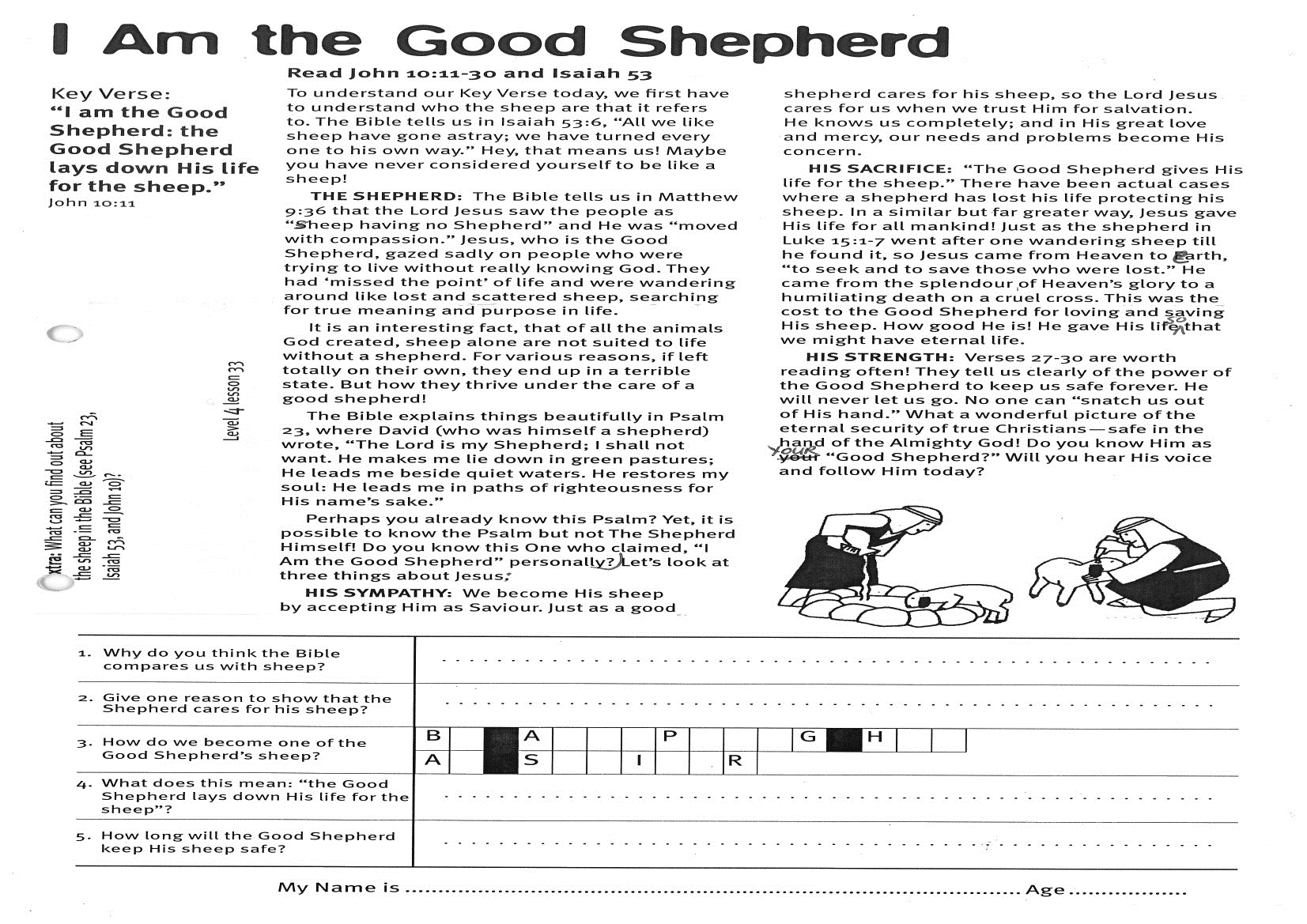 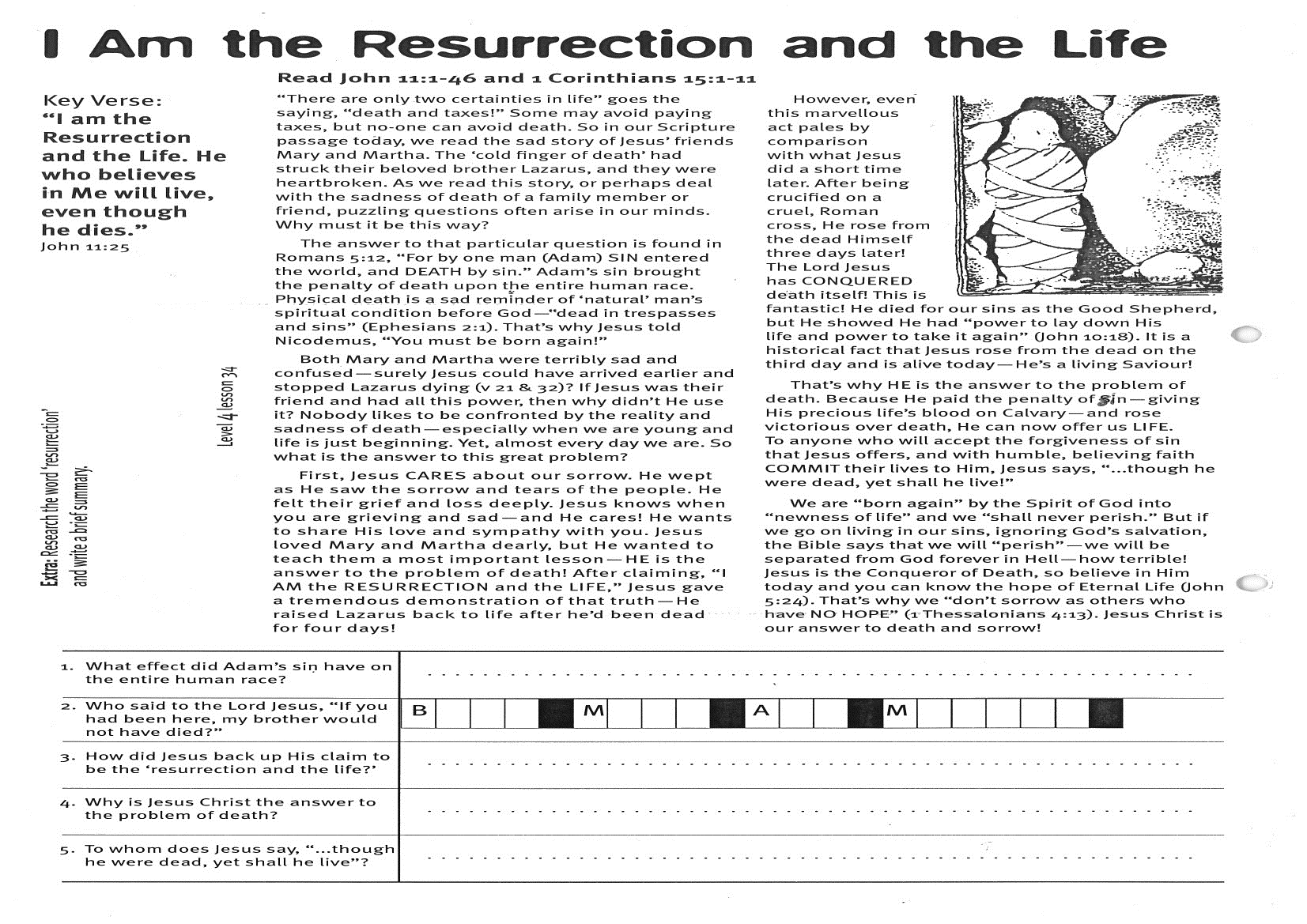 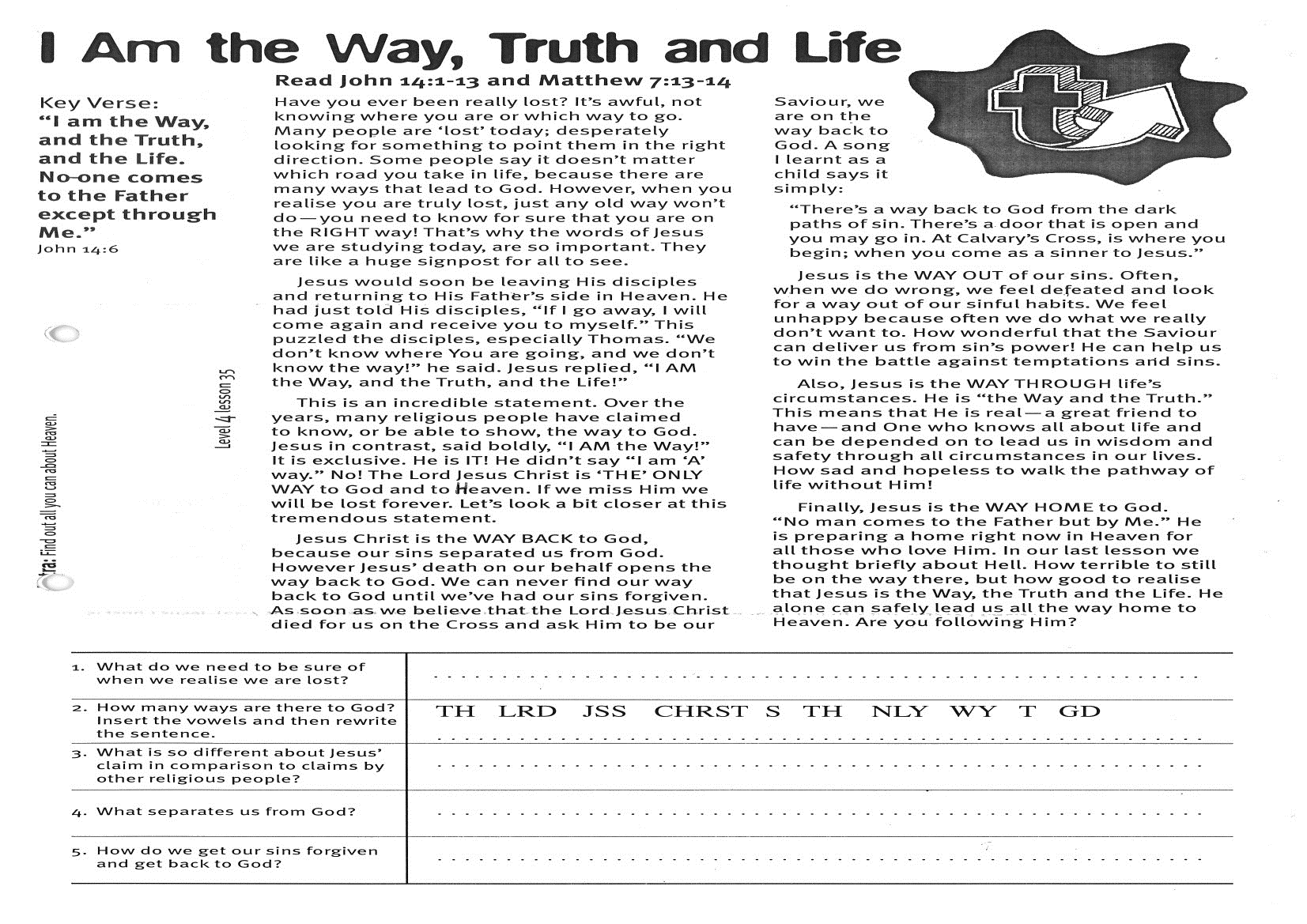 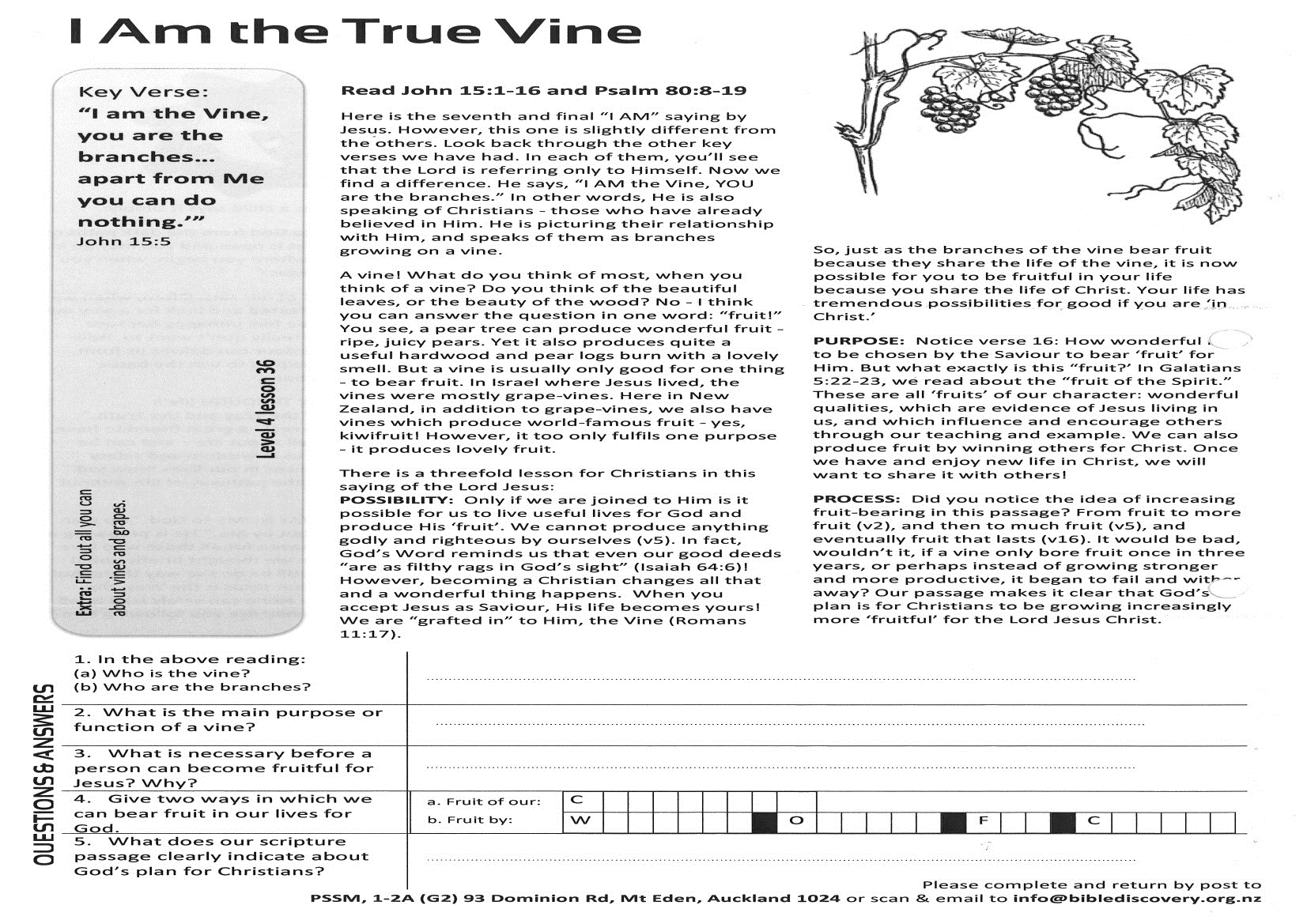 5 1.   Why do you think the bible compares us with sheep?2.   Give one reason to show that the shepherd cares for his sheep.3.   How do we become one of the Good Shepherd’s sheep?4.   What does this mean: “The Good Shepherd lays down His life for His sheep” ?5.   How long will the Good Shepherd keep His sheep safe?1.   What effect did Adam’s sin have on the entire human race?2.   Who said to the Lord Jesus, “If you had been here, my brother would not have died” ?B__ __ __     M__ __ __ __     A__ __     M__ __ __ __ __    3. How did Jesus back up His claim to be the ‘resurrection and the life’?4.    Why is Jesus Christ the answer to the problem of death?5.  To whom does Jesus say, “…though he were dead, yet shall he live” ?1.  What do we need to be sure of when we realise we are lost?2.  How many ways are there to God?  (Clue: Add the vowels)TH__      L__RD      J__S__S      CHR__ST      __S      TH__      __NLY      W__Y      T__      G__D
3.  What is so different about Jesus’ claim in comparison to claims by other religious people?4.  What separates us from God?5.   How do we get our sins forgiven and get back to God?1.  In the above reading: (a) Who is the vine? (b) Who are the branches?2.   What is the main purpose or function of a vine?   3.    What is necessary before a person can become fruitful for Jesus? Why?4.   Give two ways in which we can bear fruit in our lives for God.A. Fruit in our:

B. Fruit by:   5.   What does our Scripture passage clearly indicate about God’s plan for Christians?